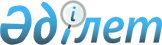 Об утверждении бюджета Саратского сельского округа на 2020 - 2022 годы
					
			С истёкшим сроком
			
			
		
					Решение Айтекебийского районного маслихата Актюбинской области от 6 января 2020 года № 366. Зарегистрировано Департаментом юстиции Актюбинской области 15 января 2020 года № 6771. Прекращено действие в связи с истечением срока
      В соответствии со статьей 6 Закона Республики Казахстан от 23 января 2001 года "О местном государственном управлении и самоуправлении в Республике Казахстан", пунктом 2 статьи 9–1 Бюджетного кодекса Республики Казахстан от 4 декабря 2008 года, Айтекебийский районный маслихат РЕШИЛ:
      1. Утвердить бюджет Саратского сельского округа на 2020-2022 годы согласно приложениям 1, 2 и 3, в том числе на 2020 год в следующих объемах:
      1) доходы 40 656,0 тысяч тенге;
      в том числе:
      налоговые поступления 469,0 тысяч тенге;
      неналоговые поступления 27,0 тысяч тенге;
      поступления трансфертов 40 160,0 тысяч тенге;
      2) затраты 40 656,0 тысяч тенге;
      3) чистое бюджетное кредитование 0,0 тысяч тенге;
      в том числе:
      бюджетные кредиты 0,0 тысяч тенге;
      погашение бюджетных кредитов 0,0 тысяч тенге;
      4) сальдо по операциям с финансовыми активами 0,0 тысяч тенге;
      в том числе:
      приобретение финансовых активов 0,0 тысяч тенге;
      5) дефицит (профицит) бюджета 0,0 тысяч тенге;
      6) финансирование дефицита (использование профицита) бюджета 0,0 тысяч тенге.
      Сноска. Пункт 1 с изменениями, внесенными решениями Айтекебийского районного маслихата Актюбинской области от 03.07.2020 № 440 (вводится в действие с 01.01.2020); от 14.09.2020 № 466 (вводится в действие с 01.01.2020); от 13.11.2020 № 488 (вводится в действие с 01.01.2020).


      2. Учесть, что в доход бюджета сельского округа зачисляются:
      налоги на имущество;
      земельный налог;
      налог на транспортные средства;
      доходы от аренды имущества, находящегося в государственной
      собственности.
      3. Принять к сведению и руководству, что с 1 января 2020 года установлено:
      1) минимальный размер заработной платы − 42 500 тенге;
      2) месячный расчетный показатель для исчисления пособий и иных социальных выплат, а также для применения штрафных санкций, налогов и других платежей в соответствии с законодательством Республики Казахстан -2651 тенге;
      3) величина прожиточного минимума для исчисления размеров базовых социальных выплат − 31 183 тенге;
      с 1 апреля 2020 года:
      1) месячный расчетный показатель для исчисления пособий и иных социальных выплат, а также для применения штрафных санкций, налогов и других платежей в соответствии с законодательством Республики Казахстан – 2778 тенге;
      2) величина прожиточного минимума для исчисления размеров базовых социальных выплат − 32 668 тенге.
      Сноска. Пункт 3 – в редакции решения Айтекебийского районного маслихата Актюбинской области от 03.07.2020 № 440 (вводится в действие с 01.01.2020).


      4. В соответствии с решением районного маслихата от 25 декабря 2019 года № 347 "Об утверждении Айтекебийского районного бюджета на 2020 - 2022 годы" предусмотрены на 2020 год субвенций, передаваемые из районного бюджета в бюджет Саратского сельского округа в сумме 27 247,0 тысяч тенге.
      5. Учесть в бюджете Саратского сельского округа на 2020 год поступление целевых текущих трансфертов из республиканского бюджета на:
      увеличение оплаты труда педагогов государственных организаций дошкольного образования 2 238,0 тысяч тенге;
      доплату за квалификационную категорию педагогам государственных организаций дошкольного образования 320,0 тысяч тенге.
      Распределение указанных сумм целевых текущих трансфертов определяется на основании решения акима сельского округа.
      6. Учесть в бюджете Саратского сельского округа на 2020 год поступление целевых текущих трансфертов из областного бюджета на:
      снижение оплаты за питание в дошкольных организациях образования получающим адресную социальную помощь 61,0 тысяч тенге;
      увеличение продолжительностью ежегодного оплачиваемого трудового отпуска педагогических работников детских дошкольных организаций от 42 календарных дней до 56 дней 200,0 тысяч тенге;
      установка камер видеонаблюдения в детских дошкольных учреждениях образования 1200,0 тысяч тенге.
      Распределение указанных сумм целевых текущих трансфертов определяется на основании решения акима сельского округа.
      7. Утвердить перечень бюджетных программ Саратского сельского округа, не подлежащих секвестру в процессе исполнения местного бюджета на 2020 год, согласно приложению 4.
      8. Государственному учреждению "Аппарат Айтекебийского районного маслихата" в установленном законодательством порядке обеспечить:
      1) государственную регистрацию настоящего решения в Департаменте юстиции Актюбинской области;
      2) размещение настоящего решения на интернет – ресурсе акимата Айтекебийского района после его официального опубликования.
      9. Настоящее решение вводится в действие с 1 января 2020 года. Бюджет Саратского сельского округа на 2020 год
      Сноска. Приложение 1 – в редакции решения Айтекебийского районного маслихата Актюбинской области от 13.11.2020 № 488 (вводится в действие с 01.01.2020). Бюджет Саратского сельского округа на 2021 год Бюджет Саратского сельского округа на 2022 год ПЕРЕЧЕНЬ бюджетных программ Саратского сельского округа, не подлежащих секвестру в процессе исполнения местного бюджета на 2020 год
					© 2012. РГП на ПХВ «Институт законодательства и правовой информации Республики Казахстан» Министерства юстиции Республики Казахстан
				
      Председатель сессии Айтекебийского районного маслихата 

Б. Сейлханов

      Секретарь Айтекебийского районного маслихата 

Е. Тансыкбаев
приложение 1 к решению Айтекебийского районного маслихата от 6 января 2020 года № 366
Категория
Категория
Категория
Категория
Уточненный бюджет на 2020 год, тысяч тенге
Класс
Класс
Класс
Уточненный бюджет на 2020 год, тысяч тенге
Подкласс
Подкласс
Уточненный бюджет на 2020 год, тысяч тенге
Наименование
Уточненный бюджет на 2020 год, тысяч тенге
І. ДОХОДЫ
40656,0
1
Налоговые поступления
469,0
04
Налоги на собственность
469,0
1
Налоги на имущество
1,0
3
Земельный налог
5,0
4
Налог на транспортные средства
463,0
2
Неналоговые поступления
27,0
01
Доходы от государственной собственности
27,0
5
Доходы от аренды имущества, находящегося в государственной собственности
27,0
4
Поступления трансфертов
40160,0
02
Трансферты из вышестоящих органов государственного управления
40160,0
3
Трансферты из районного (города областного значения) бюджета
40160,0
Функциональная группа
Функциональная группа
Функциональная группа
Функциональная группа
Функциональная группа
Уточненный бюджет на 2020 год, тысяч тенге
Функциональная подгруппа
Функциональная подгруппа
Функциональная подгруппа
Функциональная подгруппа
Уточненный бюджет на 2020 год, тысяч тенге
Администратор бюджетных программ
Администратор бюджетных программ
Администратор бюджетных программ
Уточненный бюджет на 2020 год, тысяч тенге
Программа
Программа
Уточненный бюджет на 2020 год, тысяч тенге
Наименование
Уточненный бюджет на 2020 год, тысяч тенге
II. ЗАТРАТЫ
40656,0
01
Государственные услуги общего характера
13365,0
1
Представительные, исполнительные и другие органы, выполняющие общие функции государственного управления
13365,0
124
Аппарат акима города районного значения, села, поселка, сельского округа
13365,0
001
Услуги по обеспечению деятельности акима города районного значения, села, поселка, сельского округа
13365,0
04
Образование
17891,0
1
Дошкольное воспитание и обучение
17891,0
124
Аппарат акима города районного значения, села, поселка, сельского округа
17891,0
004
Дошкольное воспитание и обучение и организация медицинского обслуживания в организациях дошкольного воспитания и обучения
17891,0
07
Жилищно-коммунальное хозяйство
8900,0
3
Благоустройство населенных пунктов
8900,0
124
Аппарат акима города районного значения, села, поселка, сельского округа
8900,0
008
Освещение улиц населенных пунктов
500,0
011
Благоустройство и озеленение населенных пунктов
8400,0
12
Транспорт и коммуникация
500,0
1
Автомобильный транспорт
500,0
124
Аппарат акима города районного значения, села, поселка, сельского округа
500,0
013
Обеспечение функционирования автомобильных дорог в городах районного значения, селах, поселках, сельских округах
500,0
III. Чистое бюджетное кредитование
0,0
IV. Сальдо по операциям с финансовыми активами
0,0
V. Дефицит (профицит) бюджета
0,0
VI. Финансирование дефицита (использование профицита) бюджета
0,0приложение 2 к решению Айтекебийского районного маслихата от 6 января 2020 года № 366
Категория
Класс
Подкласс
Наименование
Наименование
Утвержденный бюджет на 2021 год, тысяч тенге
І. ДОХОДЫ
І. ДОХОДЫ
27882,0
1
Налоговые поступления
Налоговые поступления
501,0
04
Налоги на собственность
Налоги на собственность
501,0
1
Налоги на имущество
Налоги на имущество
1,0
3
Земельный налог
Земельный налог
6,0
4
Налог на транспортные средства
Налог на транспортные средства
494,0
2
Неналоговые поступления
Неналоговые поступления
29,0
01
Доходы от государственной собственности
Доходы от государственной собственности
29,0
5
Доходы от аренды имущества, находящегося в государственной собственности
Доходы от аренды имущества, находящегося в государственной собственности
29,0
4
Поступления трансфертов
Поступления трансфертов
27352,0
02
Трансферты из вышестоящих органов государственного управления
Трансферты из вышестоящих органов государственного управления
27352,0
3
Трансферты из районного (города областного значения) бюджета
Трансферты из районного (города областного значения) бюджета
27352,0
Функциональная группа
Функциональная подгруппа
Администратор бюджетных программ
Программа
Наименование
Утвержденный бюджет на 2021 год, тысяч тенге
II. ЗАТРАТЫ
27882,0
01
Государственные услуги общего характера
13529,0
1
Представительные, исполнительные и другие органы, выполняющие общие функции государственного управления
13529,0
124
Аппарат акима города районного значения, села, поселка, сельского округа
13529,0
001
Услуги по обеспечению деятельности акима города районного значения, села, поселка, сельского округа
13529,0
04
Образование
13603,0
1
Дошкольное воспитание и обучение
13603,0
124
Аппарат акима города районного значения, села, поселка, сельского округа
13603,0
004
Дошкольное воспитание и обучение и организация медицинского обслуживания в организациях дошкольного воспитания и обучения
13603,0
07
Жилищно-коммунальное хозяйство
250,0
3
Благоустройство населенных пунктов
250,0
124
Аппарат акима города районного значения, села, поселка, сельского округа
250,0
008
Освещение улиц населенных пунктов
250,0
12
Транспорт и коммуникация
500,0
1
Автомобильный транспорт
500,0
124
Аппарат акима города районного значения, села, поселка, сельского округа
500,0
013
Обеспечение функционирования автомобильных дорог в городах районного значения, селах, поселках, сельских округах
500,0
III. Чистое бюджетное кредитование
0,0
Бюджетные кредиты
0,0
Погашение бюджетных кредитов
0,0
IV. Сальдо по операциям с финансовыми активами
0,0
Приобритение финансовых активов
0,0
V. Дефицит (профицит) бюджета
0,0
VI. Финансирование дефицита (использование профицита) бюджета
0,0приложение 3 к решениюАйтекебийского районного маслихатаот 6 января 2020 года № 366
Категория
Класс
Подкласс
Наименование
Наименование
Утвержденный бюджет на 2022 год, тысяч тенге
І. ДОХОДЫ
І. ДОХОДЫ
28021,0
1
Налоговые поступления
Налоговые поступления
506,0
04
Налоги на собственность
Налоги на собственность
506,0
1
Налоги на имущество
Налоги на имущество
1,0
3
Земельный налог
Земельный налог
7,0
4
Налог на транспортные средства
Налог на транспортные средства
498,0
2
Неналоговые поступления
Неналоговые поступления
31,0
01
Доходы от государственной собственности
Доходы от государственной собственности
31,0
5
Доходы от аренды имущества, находящегося в государственной собственности
Доходы от аренды имущества, находящегося в государственной собственности
31,0
4
Поступления трансфертов
Поступления трансфертов
27484,0
02
Трансферты из вышестоящих органов государственного управления
Трансферты из вышестоящих органов государственного управления
27484,0
3
Трансферты из районного (города областного значения) бюджета
Трансферты из районного (города областного значения) бюджета
27484,0
Функциональная группа
Функциональная подгруппа
Администратор бюджетных программ
Программа
Наименование
Утвержденный бюджет на 2022 год, тысяч тенге
II. ЗАТРАТЫ
28021,0
01
Государственные услуги общего характера
13619,0
1
Представительные, исполнительные и другие органы, выполняющие общие функции государственного управления
13619,0
124
Аппарат акима города районного значения, села, поселка, сельского округа
13619,0
001
Услуги по обеспечению деятельности акима города районного значения, села, поселка, сельского округа
13619,0
04
Образование
13652,0
1
Дошкольное воспитание и обучение
13652,0
124
Аппарат акима города районного значения, села, поселка, сельского округа
13652,0
004
Дошкольное воспитание и обучение и организация медицинского обслуживания в организациях дошкольного воспитания и обучения
13652,0
07
Жилищно-коммунальное хозяйство
250,0
3
Благоустройство населенных пунктов
250,0
124
Аппарат акима города районного значения, села, поселка, сельского округа
250,0
008
Освещение улиц населенных пунктов
250,0
12
Транспорт и коммуникация
500,0
1
Автомобильный транспорт
500,0
124
Аппарат акима города районного значения, села, поселка, сельского округа
500,0
013
Обеспечение функционирования автомобильных дорог в городах районного значения, селах, поселках, сельских округах
500,0
III. Чистое бюджетное кредитование
0,0
Бюджетные кредиты
0,0
Погашение бюджетных кредитов
0,0
IV. Сальдо по операциям с финансовыми активами
0,0
Приобритение финансовых активов
0,0
V. Дефицит (профицит) бюджета
0,0
VI. Финансирование дефицита (использование профицита) бюджета
0,0приложение 4 к решениюАйтекебийского районного маслихатаот 6 января 2020 года № 366
Функциональная группа
Функциональная подгруппа
Администратор бюджетных программ
Программа
Наименование
04
Образование
1
Дошкольное воспитание и обучение
124
Аппарат акима города районного значения, села, поселка, сельского округа
004
Дошкольное воспитание и обучение и организация медицинского обслуживания в организациях дошкольного воспитания и обучения